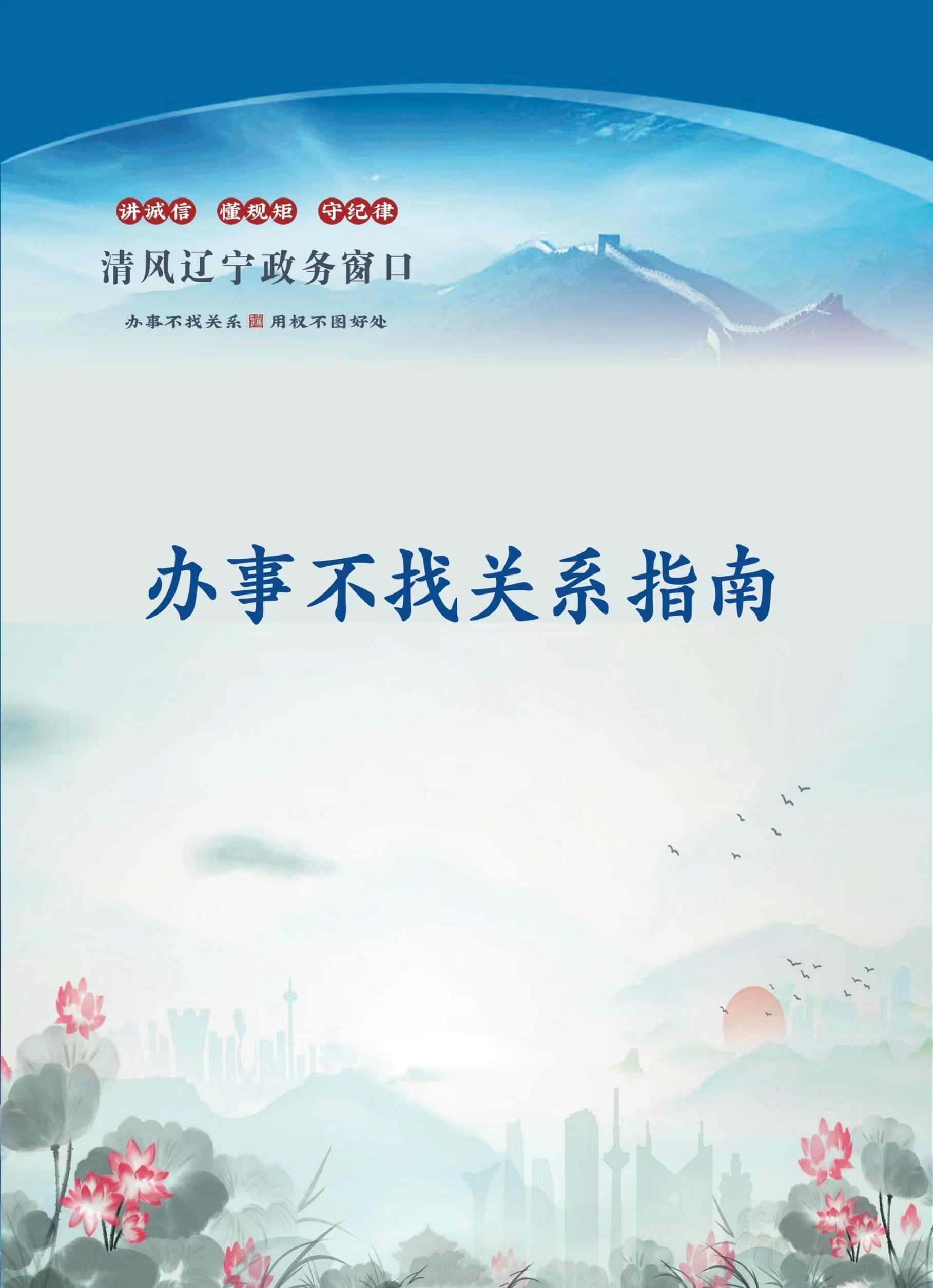 目录文旅权利事项清单	1办事不找关系路径	2合规办事业务指南	3违规禁办事项清单	4文旅权利事项清单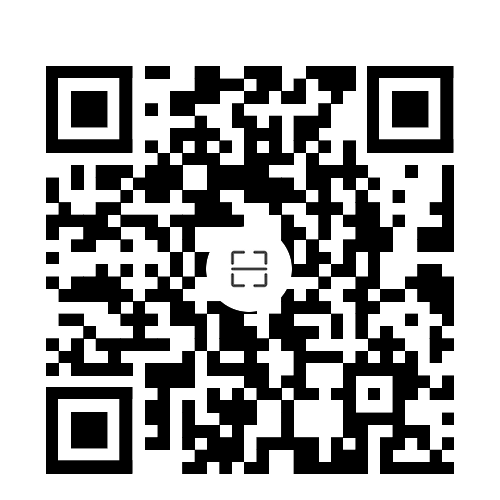 办事不找关系路径合规办事业务指南一、歌舞娱乐场所审批延续申请人补齐补正材料不计办理时限；依法需要听证、招标、拍卖、检验、检测、检疫、鉴定、专家评审等不在办理计算时限。1.1  需提供要件①《娱乐经营许可证》正、副本（资料来源：申请人提供信息）②营业执照副本▲（资料来源：申请人提供信息）▲1.2  办理路径①窗口办：辽宁省鞍山市海城市西柳镇东柳村71号海城市政务服务中心一楼文旅窗口B11②网上办：全国文化市场技术监管与服务平台https://ccm.mct.gov.cn/ccnt/sczr/login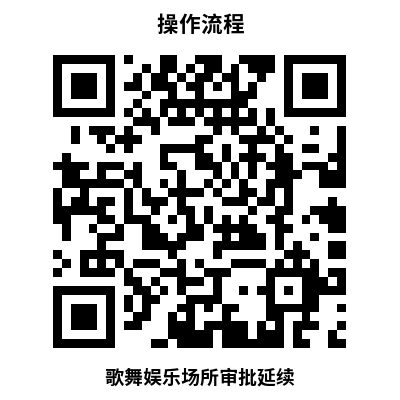 1.3  办理时限：1个工作日1.4  温馨提示：为保障您便捷快速办理此事项，建议您优先选择“网上办”方式。确需到文旅窗口办理，您可先拨打咨询电话04123163017，避免业务高峰期等候，我们为您提供预约服务和延时服务，如有问题可拨打04123163306咨询投诉。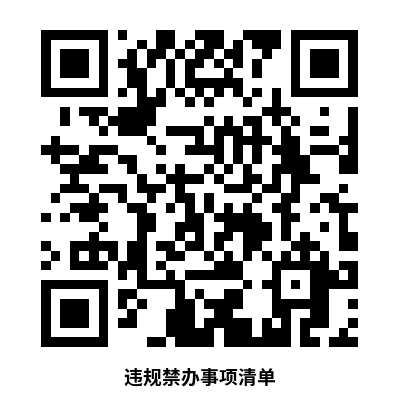 违规禁办事项清单事项类别序号事项页码操作流程一、行政审批1歌舞娱乐场所审批延续1禁办事项禁办情形一、违规歌舞娱乐场所审批延续1.有下列情形之一的人员，不得申请设立娱乐场所:（1）制作、贩卖、传播淫秽物品罪，走私、贩卖、运输、制造毒品罪，强奸罪，强制猥亵、侮辱妇女罪，赌博罪，洗钱罪，组织、领导、参加黑社会性质组织罪的；（2）因犯罪曾被剥夺政治权利的；（3）因吸食、注射毒品曾被强制戒毒的；（4）因卖淫、嫖娼曾被处以行政拘留的。一、违规歌舞娱乐场所审批延续2.因擅自从事娱乐场所经营活动被依法取缔的，其投资人员和负责人终身不得投资开办娱乐场所或者担任娱乐场所的法定代表人、负责人。娱乐场所被吊销或者撤销娱乐经营许可证的，自被吊销或者撤销之日起，其法定代表人、负责人5年内不得担任娱乐场所的法定代表人、负责人；一、违规歌舞娱乐场所审批延续3.国家机关及其工作人员不得开办娱乐场所，不得参与或者变相参与娱乐场所的经营活动。与文化行政部门、公安部门的工作人员有夫妻关系、直系血亲关系、三代以内旁系血亲关系以及近姻亲关系的亲属，不得开办娱乐场所，不得参与或者变相参与娱乐场所的经营活动禁办事项存在禁办情形中的一种即禁止办理禁办事项存在禁办情形中的一种即禁止办理